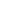 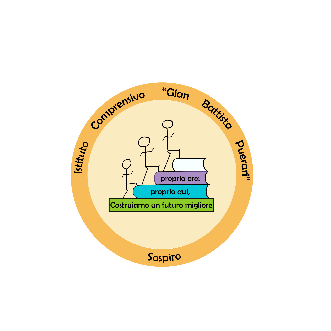 Curricolo di RELIGIONEClasse 3° Anno Scolastico 2021/2022COMPETENZEOBIETTIVI DI APPRENDIMENTOPAROLE CHIAVEL’alunno è aperto alla sincera ricerca della verità e sa interrogarsi sul trascendente e porsi domande di senso, cogliendo l’intreccio tra dimensione religiosa e culturale. A partire dal contesto in cui vive, sa interagire con persone di religione differente, sviluppando un’identità capace di accoglienza, confronto e dialogoCogliere nelle domande dell’uomo e in tante sue esperienze tracce di una ricerca religiosaComprendere alcune categorie fondamentali della fede ebraico-cristiana (rivelazione, promessa, alleanza, messia, risurrezione, grazia, Regno di Dio, salvezza…) e confrontarle con quelle di altre maggiori religioniConoscere l’evoluzione storica e il cammino ecumenico della Chiesa.Confrontare la prospettiva della fede cristiana e i risultati della scienza come letture distinte ma non conflittuali dell’uomo e del mondoDio e l’uomoIndividua, a partire dalla Bibbia, le tappe essenziali e i dati oggettivi della storia della salvezza, della vita e dell’insegnamento di Gesù, del cristianesimo delle origini. Ricostruisce gli elementi fondamentali della storia della Chiesa e li confronta con le vicende della storia civile passata e recente elaborando criteri per avviarne una interpretazione consapevoleIndividuare il contenuto centrale di alcuni testi bibliciIndividuare i testi biblici che hanno ispirato le principali produzioni artistiche (letterarie, musicali, pittoriche…) italiane ed europeeLa Bibbia           e le altre fontiRiconosce i linguaggi espressivi della fede (simboli, preghiere, riti, ecc.), ne individua le tracce presenti in ambito locale, italiano, europeo e nel mondo imparando ad apprezzarli dal punto di vista artistico, culturale e spiritualeComprendere il significato principale dei simboli religiosiLocalizzare le strutture e i significati dei luoghi sacriIl linguaggio religiosoCoglie le implicazioni etiche della fede cristiana e le rende oggetto di riflessione in vista di scelte di vita progettuali e responsabili. Inizia a confrontarsi con la complessità dell’esistenza e impara a dare valore ai propri comportamenti, per relazionarsi in maniera armoniosa con se stesso, con gli altri, con il mondo che lo circondaCogliere nelle domande dell’uomo e in tante sue esperienze tracce di una ricerca religiosaRiconoscere l’originalità della speranza cristiana, in risposta al bisogno di salvezza della condizione umana nella sua fragilità, finitezza ed esposizione al maleConfrontarsi con la proposta cristiana di vita come contributo originale per la realizzazione di un progetto libero e responsabileI valori etici e religiosi